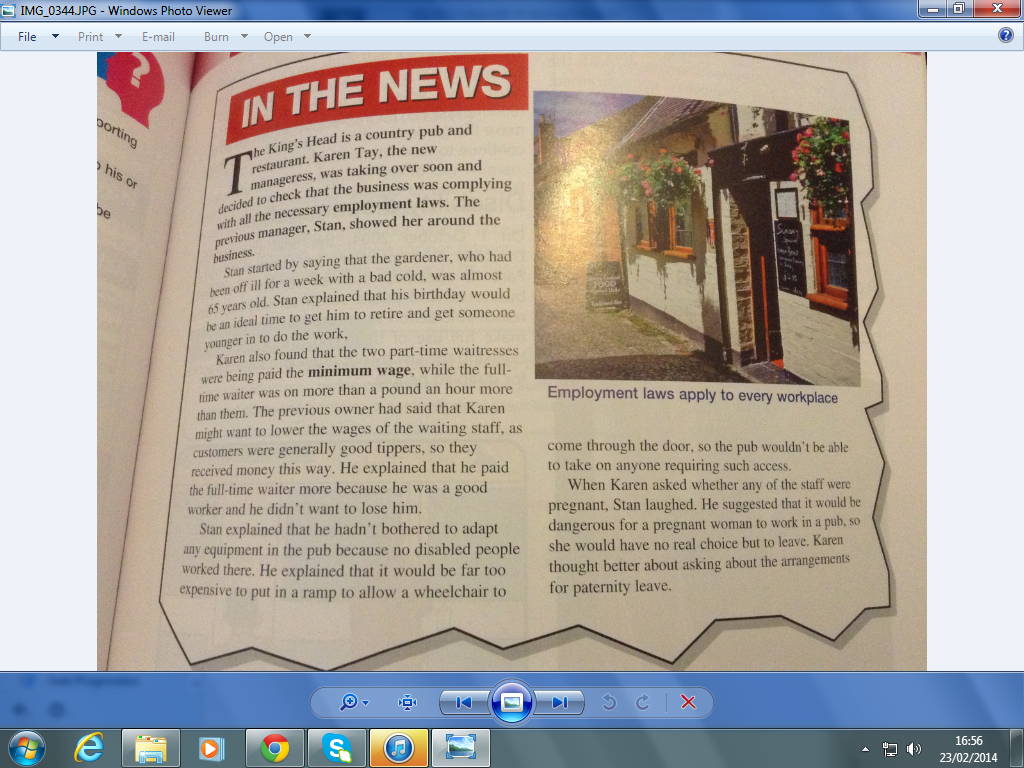 Do you think the old owner was breaking any laws? Explain where and why.On what grounds can an employer discriminate against their staff?